Saddle Brook Mayor’s Youth Group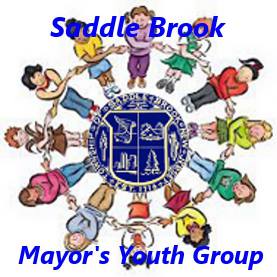 Meeting Minutes 9/26/2020The meeting was called to order at 10:01am by Christine Genuario, Secretary to Mayor Robert D. White. We said the Pledge of Allegiance.New members were then introduced. Christine discussed old business from prior to the pandemic. This was our first meeting since February 1st. Christine mentioned that we are delaying the election of youth group officers for the time-being.Christine then discussed upcoming events, including trunk or treat and the Halloween decorating contest. Note: Since this meeting, Trunk or Treat was cancelled due to the COVID-19 pandemic and guidance issued by the CDC.Christine shared that registration for the decorating contest will begin Thursday, October 1st. The deadline to register for the decorating contest is Wednesday, October 28th. The list of addresses will be emailed to all members immediately after the deadline. Christine explained that we will not be able to meet to judge the houses together due to social distancing regulations. All members are invited to go out and judge on their own between Wednesday and Saturday night. All results (first, second, third place) should be emailed by Saturday, October 31st, at 11:59pm. The winners will be announced on Sunday, November 1st on the youth group social media pages. All winners (first, second, third place) will be mailed a gift. Thomas Van Winkle, Liaison to the Mayor and Council, shared that he would be going out one night (likely on or after October 28th) to take photos of the houses that entered the contest. He also invited members to share photos of them judging and posing with the decorations. Photos can be emailed to saddlebrookmyg@gmail.com to be shared on the youth group social media pages.After discussing Halloween activities, Christine briefly mentioned potential Christmas activities. Plans for festivities are to be determined. Meeting was adjourned at 10:25am, and t-shirts were given to new members.